ПРИЛОЖЕНИЕ  4
Рис.16 Процесс образования кристалла    Рис. 17 Рост кристалла          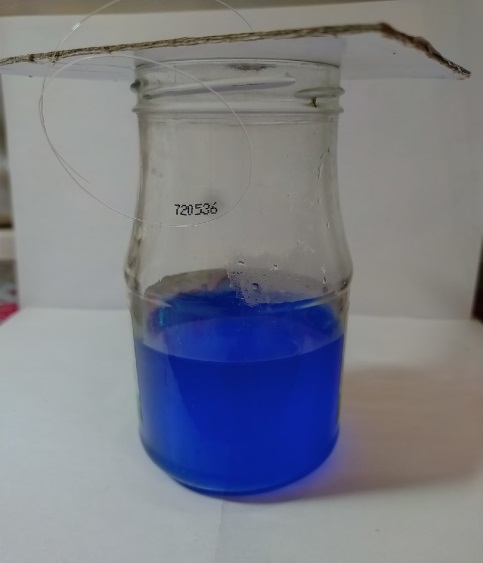 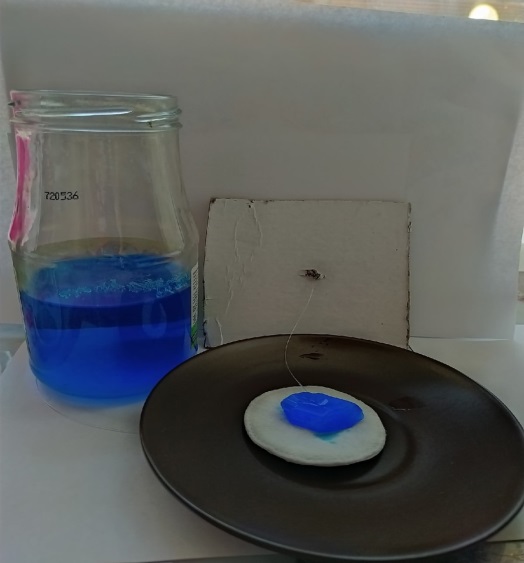 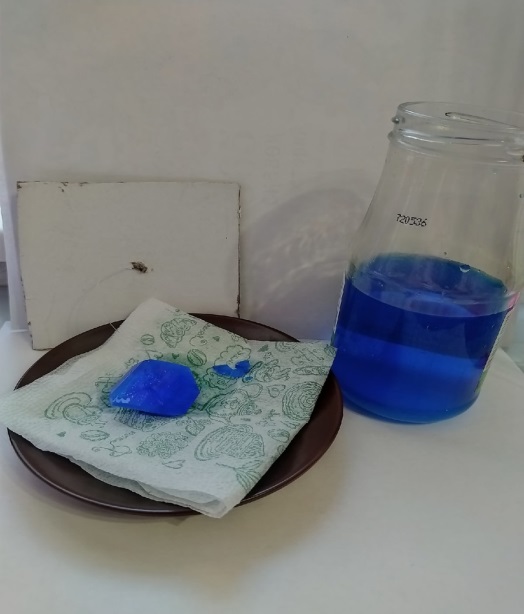 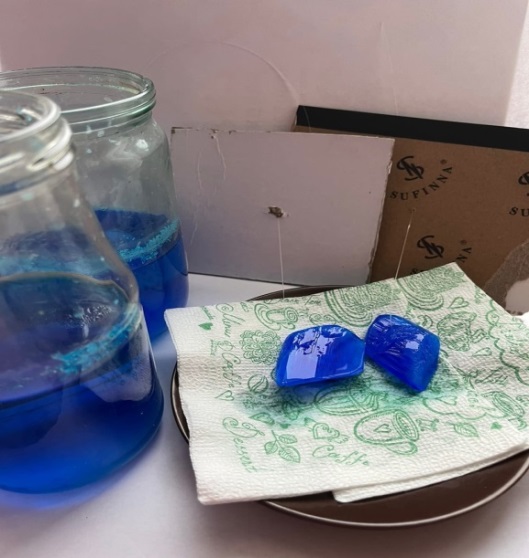 Рис. 18 Рост кристалла           Рис.19 Рост кристалл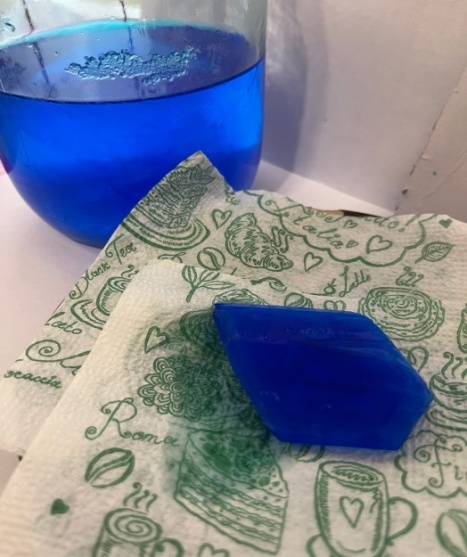 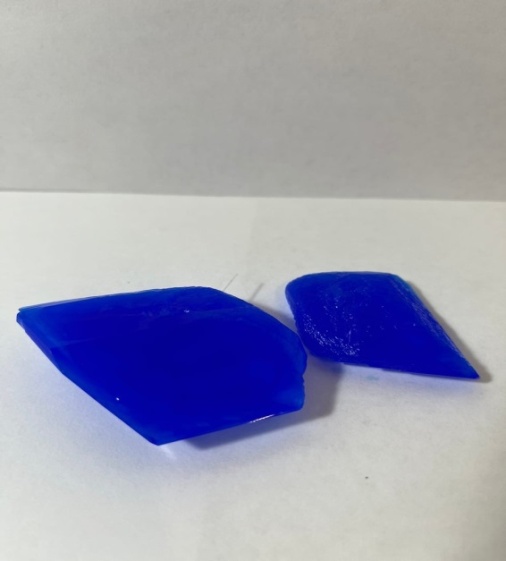 Рис. 20 Готовый кристалл    Рис.21 Готовые  кристаллы